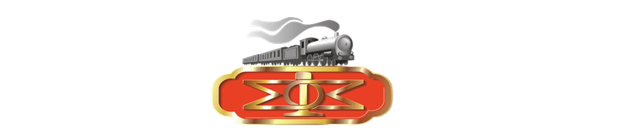 ΣΥΛΛΟΓΟΣ ΦΙΛΩΝ ΤΟΥ ΣΙΔΗΡΟΔΡΟΜΟΥΛιοσίων 301, 104 45 Αθήνα, Τηλ.: 210 5130300Site: www.sfs.gr  Email:  sfsofathens@gmail.comΑ.   Για να εγγραφείτε, ως νέο μέλος στο ΣΦΣ, συμπληρώνετε το έντυπο της αίτησης και το στέλνετε μέσω email στο sfsofathens@gmail.com, μαζί με την απόδειξη τραπεζικής κατάθεσης. Το κόστος για  την εγγραφή είναι 10€ και για την ετήσια συνδρομή 24€.Στην κατάθεση να αναγράφεται οπωσδήποτε το όνομα του καταθέτη. Ο τραπεζικός λογαριασμός αναγράφεται στο τέλος του παρόντος εγγράφου. Επίσης μαζί στέλνετε και μια ηλεκτρονική φωτογραφία τύπου ταυτότητας σε .jpeg ή .png για να μπει στην κάρτα μέλους (προαιρετικό).Με την επιβεβαίωση της κατάθεσής σας, σας στέλνεται μέσω email η κάρτα μέλους.Με την εγγραφή σας, απολαμβάνετε τα παρακάτω προνόμια:     1. Παραλαβή μέσω email της κάρτας μέλους του συλλόγου.2. Εγγραφή στο mail-list του συλλόγου για αποστολή ενημερώσεων σχετικά με ανακοινώσεις, εκδηλώσεις και εκδρομές του ΣΦΣ. κ.λ.π.     3. Έκπτωση στις εκδρομές εσωτερικού και εξωτερικού που πραγματοποιεί ο Σύλλογος.Β. Για την παραγγελία του περιοδικού «ΣΙΔΗΡΟΤΡΟΧΙΑ», ή του ετήσιου ημερολογίου ή  οποιουδήποτε άλλου εντύπου του Σ.Φ.Σ, συμπληρώστε την αίτηση παραγγελίας και τη στέλνετε μέσω email στο sfsofathens@gmail.com μαζί με την απόδειξη τραπεζικής κατάθεσης. Στην κατάθεση να αναγράφεται οπωσδήποτε το όνομα του καταθέτη. Ο τραπεζικός λογαριασμός αναγράφεται στο τέλος του παρόντος εγγράφου. Τα τέλη αποστολής επιβαρύνουν τον καταθέτη.Επίσης για την εγγραφή/ανανέωση/παραγγελία-παραλαβή, μπορείτε να έλθετε κάθε Τετάρτη 6:30-9μμ και στα γραφεία του συλλόγου μας στη διεύθυνση: Λιοσίων 301, 104 45 Αθήνα, Τηλ.: 210 5130300. Υπεύθυνος Γραμματειακής υποστήριξης και επικοινωνίας Φώτης Λυκομήτρος κινητό: 6947600547 email: sfsofathens@gmail.comΥπεύθυνος  για θέματα ταμείου, Μιχάλης Θεοφανόπουλος κινητό: 6978686308 Τραπεζικός λογαριασμός του ΣΦΣ στην Εθνική Τράπεζα της Ελλάδος. IBAN: GR6301100400000004029619386ΟΔΗΓΙΕΣ ΣΥΜΠΛΗΡΩΣΗΣ ΑΙΤΗΣΕΩΝ